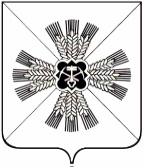 КЕМЕРОВСКАЯ ОБЛАСТЬАДМИНИСТРАЦИЯ ПРОМЫШЛЕННОВСКОГО МУНИЦИПАЛЬНОГО ОКРУГАПОСТАНОВЛЕНИЕ       от «31»  мая 2023 г. №  646-П  1пгт. ПромышленнаяО функционировании муниципального звена Промышленновского муниципального округа территориальной подсистемы единой государственной системы предупреждения и ликвидации чрезвычайных ситуаций Кемеровской области – КузбассаВ соответствии с Федеральным законам от 21.12.1994 № 68-ФЗ           «О защите населения и территорий от чрезвычайных ситуаций природного и техногенного характера», Федеральным законом от 06.10.2003 № 131-ФЗ  «Об общих принципах организации местного самоуправления в Российской Федерации», постановлением Правительства Российской Федерации от 30.12.2003 № 794 «О единой государственной системе предупреждения и ликвидации чрезвычайных ситуаций», постановлением Коллегии Администрации Кемеровской области от 28.12.2012 № 620 «О территориальной подсистеме единой государственной системы предупреждения и ликвидации чрезвычайных ситуаций Кемеровской области - Кузбасса» и в целях обеспечения эффективности мероприятий по предупреждению и ликвидации чрезвычайных ситуаций на территории Промышленновского муниципального округа:1. Утвердить прилагаемое Положение о звене территориальной подсистемы единой государственной системы предупреждения и ликвидации чрезвычайных ситуаций муниципального уровня на территории
Промышленновского муниципального округа.2. Утвердить перечень служб муниципального звена Промышленновского муниципального округа территориальной подсистемы единой государственной системы предупреждения и ликвидации чрезвычайных ситуаций Кемеровской области – Кузбасса согласно приложению № 1 к данному постановлению.3. Утвердить перечень закрепленных служб муниципального звена Промышленновского муниципального округа территориальной подсистемы единой государственной системы предупреждения и ликвидации чрезвычайных ситуаций Кемеровской области - Кузбассу за руководящим составом администрации Промышленновского муниципального округа согласно приложению № 2 к данному постановлению.4. Утвердить перечень действующих предприятий и организаций, входящих в муниципальное звено территориальной подсистемы единой государственной системы предупреждения и ликвидации чрезвычайных ситуаций (РСЧС) Кемеровской области – Кузбасса согласно приложению            № 3 к данному постановлению.5. Признать утратившими силу постановление администрации Промышленновского муниципального округа от 15.06.2021 № 1126-П                     «О функционировании муниципального звена Промышленновского муниципального округа территориальной подсистемы единой государственной системы предупреждения и ликвидации чрезвычайных ситуаций Кемеровской области – Кузбасса».6. Настоящее постановление подлежит размещению на официальном сайте администрации Промышленновского муниципального округа в сети Интернет.7. Контроль за исполнением настоящего постановления возложить на и.о. первого заместителя главы Промышленновского муниципального округа                          Т.В. Мясоедову.8. Постановление вступает в силу со дня подписания.Исп. К.В. ДзалбоТел.7-20-05                                                             УТВЕРЖДЕНО                                                              постановлением                                                               администрации Промышленновского                                                              муниципального округа                                                                      от ____________№____________Положение
о звене территориальной подсистемы единой государственной системы предупреждения и ликвидации чрезвычайных ситуаций муниципального уровня на территории
Промышленновского муниципального округа1. Настоящее Положение определяет порядок организации деятельности, состав сил и средств звена территориальной подсистемы единой государственной системы предупреждения и ликвидации чрезвычайных ситуаций муниципального уровня на территории Промышленновского муниципального округа (далее по тексту - муниципальное звено ТП РСЧС).2. Муниципальное звено ТП РСЧС объединяет органы управления, силы и средства органов местного самоуправления Промышленновского муниципального округа и организаций, в полномочия которых входит решение вопросов в области защиты населения и территорий от чрезвычайных ситуаций, в том числе обеспечение безопасности людей на водных объектах, и осуществляет свою деятельность в целях выполнения задач, предусмотренных Федеральным законом от 21.12.1994 № 68-ФЗ         «О защите населения и территорий от чрезвычайных ситуаций природного и техногенного характера», Постановлением Правительства Российской Федерации от 30.12.2003 № 794 «О единой государственной системе предупреждения и ликвидации чрезвычайных ситуаций».3. Координационным органом муниципального звена ТП РСЧС является:на муниципальном уровне (в пределах территории Промышленновского муниципального округа) – комиссия по чрезвычайным ситуациям и обеспечению пожарной безопасности (далее по тексту – КЧС и ОПБ) Промышленновского муниципального округа;на объектовом уровне – КЧС и ОПБ организации.4. Постоянно действующим органом управления муниципального звена ТП РСЧС является:на муниципальном уровне – отдел ГО и ЧС администрации Промышленновского муниципального округа;на объектовом уровне – структурные подразделения организаций, уполномоченные на решение задач в области защиты населения и территорий от чрезвычайных ситуаций.5. Органами повседневного управления муниципального звена ТП РСЧС являются:МКУ «Единая дежурно-диспетчерская служба» Промышленновского муниципального округа;дежурно-диспетчерские службы организаций (объектов).6. Размещение органов управления муниципального звена ТП РСЧС, в зависимости от обстановки, осуществляется на стационарных или подвижных пунктах управления, оснащаемых техническими средствами управления, средствами связи, оповещения и жизнеобеспечения, поддерживаемых в состоянии постоянной готовности к использованию.7. К силам и средствам муниципального звена ТП РСЧС относятся специально подготовленные силы и средства органов местного самоуправления Промышленновского муниципального округа, организаций, предназначенные и выделяемые (привлекаемые) для предупреждения и ликвидации чрезвычайных ситуаций.Состав сил и средств муниципального звена ТП РСЧС утверждается администрацией Промышленновского муниципального округа.8. В состав сил и средств муниципального звена ТП РСЧС входят силы и средства постоянной готовности, предназначенные для оперативного реагирования на чрезвычайные ситуации и проведения работ по их ликвидации (далее по тексту - силы постоянной готовности).Основу сил постоянной готовности составляют аварийно-спасательные службы, аварийно-спасательные формирования, иные службы и формирования, оснащенные специальной техникой, оборудованием, снаряжением, инструментом, материалами с учетом обеспечения проведения аварийно-спасательных и других неотложных работ в зоне чрезвычайной ситуации в течение не менее 3 суток.Состав и структуру сил постоянной готовности определяют                          (в зависимости от уровня) администрация Промышленновского муниципального округа, организации, исходя из возложенных на них задач по предупреждению и ликвидации чрезвычайных ситуаций.Координацию деятельности аварийно-спасательных служб и аварийно-спасательных формирований, участвующих в проведении аварийно-спасательных работ на территории Промышленновского муниципального округа, осуществляет отдел ГО и ЧС и администрации Промышленновского муниципального округа.9. Привлечение аварийно-спасательных служб и аварийно-спасательных формирований к ликвидации чрезвычайных ситуаций осуществляется:в соответствии с планами предупреждения и ликвидации чрезвычайных ситуаций на обслуживаемых указанными службами и формированиями объектах и территориях;в соответствии с планами взаимодействия при ликвидации чрезвычайных ситуаций на других объектах и территориях;по решению администрации Промышленновского муниципального округа, организаций и общественных объединений, осуществляющих руководство деятельностью указанных служб и формирований.Общественные аварийно-спасательные формирования могут участвовать в ликвидации чрезвычайных ситуаций в соответствии с законодательством Российской Федерации, законодательством Кемеровской области - Кузбасса, нормативно-правовыми актами Промышленновского муниципального округа и действуют под руководством соответствующих органов управления муниципального звена ТП РСЧС.10. Подготовка работников администрации Промышленновского муниципального округа и организаций, включенных в состав органов управления муниципального звена ТП РСЧС, организуется в порядке, установленном Правительством Российской Федерации. Методическое руководство, координацию и контроль за подготовкой населения в области защиты от чрезвычайных ситуаций осуществляет Главное управление МЧС России по Кемеровской области - Кузбассу.11. Готовность аварийно-спасательных служб и аварийно-спасательных формирований к реагированию на чрезвычайные ситуации и проведению работ по их ликвидации проверяется в ходе аттестации, а также в ходе проверок, осуществляемых в пределах своих полномочий ГУ МЧС России по Кемеровской области - Кузбасса, органами государственного надзора и контроля, а также департаментом по чрезвычайным ситуациям Кузбасса, администрацией Промышленновского муниципального округа и организациями, создающими указанные службы и формирования.12. Для ликвидации чрезвычайных ситуаций создаются и используются резервы финансовых и материальных ресурсов Промышленновского муниципального округа и организаций.Порядок создания, использования и восполнения резервов финансовых и материальных ресурсов определяется нормативными правовыми актами Российской Федерации, Кемеровской области - Кузбасса и нормативными правовыми актами Промышленновского муниципального округа и решениями руководителей организаций.Номенклатура и объем резервов материальных ресурсов для ликвидации чрезвычайных ситуаций, а также контроль за их созданием, хранением, использованием и восполнением устанавливаются создающим их органом.13. Управление муниципальным звеном ТП РСЧС осуществляется с использованием систем связи и оповещения, представляющих собой организационно-техническое объединение сил, средств связи и оповещения, сетей вещания, каналов сети связи общего пользования и ведомственных сетей связи, обеспечивающих доведение информации и сигналов оповещения до органов управления, сил муниципального звена ТП РСЧС и населения.Приоритетное использование любых сетей связи и средств связи, приостановление или ограничение использования этих сетей и средств связи во время чрезвычайных ситуаций осуществляется в порядке, установленном Правительством Российской Федерации.14. Информационное обеспечение в муниципальном звене ТП РСЧС осуществляется с использованием автоматизированной информационно-управляющей системы, представляющей собой совокупность технических систем, средств связи и оповещения, автоматизации и информационных ресурсов, обеспечивающей обмен данными, подготовку, сбор, хранение, обработку, анализ и передачу информации.Для приема сообщений о чрезвычайных ситуациях, в том числе вызванных пожарами, используется единый номер вызова экстренных оперативных служб «112» и номер приема сообщений о пожарах, чрезвычайных ситуациях, назначенный федеральными органами исполнительной власти в области связи.Сбор и обмен информацией в области защиты населения и территорий от чрезвычайных ситуаций и обеспечения пожарной безопасности осуществляется администрацией Промышленновского муниципального округа и организациями в порядке, установленном действующим законодательством Российской Федерации.Указанная информация представляется в соответствии со сроками и формами, установленными ГУ МЧС России по Кемеровской области - Кузбассу.15. Проведение мероприятий по предупреждению и ликвидации чрезвычайных ситуаций, осуществляется на основе планов действий по предупреждению и ликвидации чрезвычайных ситуаций Промышленновского муниципального округа и организаций.Организационно-методическое руководство планированием действий в рамках муниципального звена ТП РСЧС осуществляет ГУ МЧС России по Кемеровской области - Кузбассу.16. При отсутствии угрозы возникновения чрезвычайных ситуаций на объектах или территориях органы управления и силы муниципального звена ТП РСЧС функционируют в режиме повседневной деятельности.Решением главы Промышленновского муниципального округа                              (при ликвидации чрезвычайной ситуации силами и средствами организаций и органов местного самоуправления, оказавшихся в зоне чрезвычайной ситуации, которая находится на территории населенных пунктов, либо за ними, но в пределах территории Промышленновского муниципального округа) и руководителей организаций (при ликвидации чрезвычайной ситуации силами и средствами организаций, оказавшейся в зоне чрезвычайной ситуации, если зона чрезвычайной ситуации находится в пределах территории данных организаций), на территории которых могут возникнуть или возникли чрезвычайные ситуации, либо к полномочиям которых отнесена ликвидация чрезвычайных ситуаций, для соответствующих органов управления и сил муниципального звена ТП РСЧС может устанавливаться один из следующих режимов функционирования:а) режим повышенной готовности – при угрозе возникновения чрезвычайной ситуации;б) режим чрезвычайной ситуации – при возникновении и ликвидации чрезвычайной ситуации.17. Решением главы Промышленновского муниципального округа и руководителей организаций о введении для соответствующих органов управления и сил муниципального звена ТП РСЧС режима повышенной готовности или режима чрезвычайной ситуации определяются:а) обстоятельства, послужившие основанием для введения режима повышенной готовности или режима чрезвычайной ситуации;б) границы территории, на которой может возникнуть чрезвычайная ситуация, или границы зоны чрезвычайной ситуации;в) силы и средства, привлекаемые к проведению мероприятий по предупреждению и ликвидации чрезвычайной ситуации;г) перечень мер по обеспечению защиты населения от чрезвычайной ситуации или организации работ по ее ликвидации;д) должностные лица, ответственные за осуществление мероприятий по предупреждению чрезвычайной ситуации, или руководитель работ по ликвидации чрезвычайной ситуации.18. При введении режима повышенной готовности или чрезвычайной ситуации в зависимости от последствий чрезвычайной ситуации, привлекаемых к предупреждению и ликвидации чрезвычайной ситуации сил и средств муниципального звена ТП РСЧС, классификации чрезвычайной ситуации и характера развития чрезвычайной ситуации, а также других факторов, влияющих на безопасность жизнедеятельности и требующих принятия дополнительных мер по защите населения и территорий от чрезвычайных ситуаций, устанавливается один из следующих уровней реагирования:а) объектовый уровень реагирования: решением руководителя организации при ликвидации чрезвычайной ситуации силами и средствами организации, оказавшейся в зоне чрезвычайной ситуации, если зона чрезвычайной ситуации находится в пределах территории данной организации;б) местный уровень реагирования: решением главы Промышленновского муниципального округа при ликвидации чрезвычайной ситуации силами и средствами организаций и администрации Промышленновского муниципального округа, оказавшихся в зоне чрезвычайной ситуации, в границах Промышленновского муниципального округа.Руководители организаций должны информировать население через средства массовой информации и по иным каналам связи о введении на конкретной территории соответствующих режимов функционирования органов управления и сил муниципального звена ТП РСЧС, а также мерах по обеспечению безопасности населения.19. При устранении обстоятельств, послуживших основанием для введения на соответствующих территориях режима чрезвычайной ситуации, глава Промышленновского муниципального округа и руководители организаций отменяют установленные уровни реагирования..20. Основными мероприятиями, проводимыми органами управления муниципального звена ТП РСЧС, являются:а) в режиме повседневной деятельности:изучение состояния окружающей среды и прогнозирование чрезвычайных ситуаций;сбор, обработка и обмен в установленном порядке информацией в области защиты населения и территорий от чрезвычайных ситуаций и обеспечения пожарной безопасности;разработка и реализация целевых и научно-технических программ и мер по предупреждению чрезвычайных ситуаций и обеспечению пожарной безопасности;планирование действий органов управления и сил муниципального звена ТП РСЧС, организация подготовки и обеспечения их деятельности;подготовка населения к действиям в чрезвычайных ситуациях;пропаганда знаний в области защиты населения и территорий от чрезвычайных ситуаций и обеспечения пожарной безопасности;руководство созданием, размещением, хранением и восполнением резервов материальных ресурсов для ликвидации чрезвычайных ситуаций;проведение мероприятий по подготовке к эвакуации населения, материальных и культурных ценностей в безопасные районы, их размещению и возвращению соответственно в места постоянного проживания либо хранения, а также жизнеобеспечению населения в чрезвычайных ситуациях;ведение статистической отчетности о чрезвычайных ситуациях, участие в расследовании причин аварий и катастроф, а также выработке мер по устранению причин подобных аварий и катастроф;б) в режиме повышенной готовности:усиление контроля за состоянием окружающей среды, прогнозирование возникновения чрезвычайных ситуаций и их последствий;введение при необходимости круглосуточного дежурства руководителей и должностных лиц органов управления и сил муниципального звена ТП РСЧС на стационарных пунктах управления;непрерывный сбор, обработка и передача органам управления и силам единой системы ТП РСЧС данных о прогнозируемых чрезвычайных ситуациях, информирование населения о приемах и способах защиты от них;принятие оперативных мер по предупреждению возникновения и развития чрезвычайных ситуаций, снижению размеров ущерба и потерь в случае их возникновения, а также повышению устойчивости и безопасности функционирования организаций в чрезвычайных ситуациях;уточнение планов действий (взаимодействия) по предупреждению и ликвидации чрезвычайных ситуаций и иных документов;приведение при необходимости сил и средств муниципального звена   ТП РСЧС в готовность к реагированию на чрезвычайные ситуации, формирование оперативных групп и организация выдвижения их в предполагаемые районы действий;восполнение при необходимости резервов материальных ресурсов, созданных для ликвидации чрезвычайных ситуаций;проведение при необходимости эвакуационных мероприятий;оповещение главы Промышленновского муниципального округа, председателя КЧС и ОПБ Промышленновского муниципального округа, а при необходимости - сбор членов КЧС и ОПБ Промышленновского муниципального округа, начальников территориальных отделов Управления по жизнеобеспечению и строительству администрации Промышленновского муниципального округа, руководителей, расположенных на территории Промышленновского муниципального округа.в) в режиме чрезвычайной ситуации:непрерывный контроль за состоянием окружающей среды, прогнозирование развития возникших чрезвычайных ситуаций и их последствий;оповещение руководителей администрации Промышленновского муниципального округа и организаций, а также населения о возникших чрезвычайных ситуациях;проведение мероприятий по защите населения и территорий Промышленновского муниципального округа от чрезвычайных ситуаций;организация работ по ликвидации чрезвычайных ситуаций и всестороннему обеспечению действий сил и средств муниципального звена ТП РСЧС, поддержанию общественного порядка в ходе их проведения, а также привлечению, при необходимости, в установленном порядке, общественных организаций и населения к ликвидации возникших чрезвычайных ситуаций;непрерывный сбор, анализ и обмен информацией об обстановке в зоне чрезвычайной ситуации и в ходе проведения работ по ее ликвидации;организация и поддержание непрерывного взаимодействия администрации Промышленновского муниципального округа и организаций по вопросам ликвидации чрезвычайных ситуаций и их последствий;проведение мероприятий по жизнеобеспечению населения в чрезвычайных ситуациях.21. При введении режима чрезвычайного положения по обстоятельствам, предусмотренным в пункте «а» статьи 3 Федерального конституционного закона от 30.05.2001 № 3-ФКЗ «О чрезвычайном положении», для органов управления и сил муниципального звена ТП РСЧС устанавливается режим повышенной готовности, а при введении режима чрезвычайного положения по обстоятельствам, предусмотренным в пункте «б» указанной статьи, - режим чрезвычайной ситуации.В режиме чрезвычайного положения органы управления и силы муниципального звена ТП РСЧС функционируют с учетом особого правового режима деятельности администрации Промышленновского муниципального округа и организаций.22. Ликвидация чрезвычайных ситуаций осуществляется в соответствии с классификацией чрезвычайных ситуаций, установленной Правительством Российской Федерации:локального характера – осуществляется силами и средствами организации;муниципального характера – осуществляется силами и средствами администрации Промышленновского муниципального округа;межмуниципального и регионального характера – осуществляется силами и средствами администрации Промышленновского муниципального округа, органами исполнительной власти Кузбасса, оказавшихся в зоне чрезвычайной ситуации.При недостаточности указанных сил и средств привлекаются в установленном порядке силы и средства федеральных органов исполнительной власти.23. Руководство силами и средствами, привлеченными к ликвидации чрезвычайных ситуаций, и организацию их взаимодействия осуществляют руководители работ по ликвидации чрезвычайных ситуаций.Руководители аварийно-спасательных служб и аварийно-спасательных формирований, прибывшие в зоны чрезвычайных ситуаций первыми, принимают полномочия руководителей работ по ликвидации чрезвычайных ситуаций и исполняют их до прибытия руководителей работ по ликвидации чрезвычайных ситуаций, определенных законодательством Кемеровской области - Кузбасса, планами предупреждения и ликвидации чрезвычайных ситуаций или назначенных органами местного самоуправления Промышленновского муниципального округа, руководителями организаций, к полномочиям которых отнесена ликвидация чрезвычайных ситуаций.Руководители работ по ликвидации чрезвычайных ситуаций по согласованию с органами местного самоуправления Промышленновского муниципального округа и организациями, на территориях которых возникла чрезвычайная ситуация, устанавливают границы зоны чрезвычайной ситуации, порядок и особенности действий по ее локализации, а также принимают решения по проведению аварийно-спасательных и других неотложных работ.Решения руководителей работ по ликвидации чрезвычайных ситуаций являются обязательными для всех граждан и организаций, находящихся в зоне чрезвычайной ситуации, если иное не предусмотрено законодательством Российской Федерации.24. Финансовое обеспечение функционирования муниципального звена ТП РСЧС осуществляется на каждом уровне за счет средств соответствующего бюджета и собственников (пользователей) имущества в соответствии с действующим законодательством Российской Федерации.Организации всех форм собственности участвуют в ликвидации чрезвычайных ситуаций за счет собственных средств.При недостаточности указанных средств и в целях оперативной ликвидации последствий чрезвычайных ситуаций на территории Промышленновского муниципального округа выделение средств из резервного фонда Правительства Кемеровской области – Кузбасса по предупреждению и ликвидации последствий чрезвычайных ситуаций осуществляется в порядке, установленном действующим законодательством Российской Федерации.25. Порядок организации и осуществления работ по профилактике пожаров и непосредственному их тушению, а также проведения аварийно-спасательных и других работ, возложенных на пожарную охрану, определяется законодательными и иными нормативными правовыми актами в области пожарной безопасности, в том числе техническими регламентами.Тушение пожаров в лесах осуществляется в соответствии с действующим законодательством Российской Федерации.Приложение № 1к постановлению администрации Промышленновского муниципального округа от ____________ №__________Перечень служб муниципального звена Промышленновского муниципального округа территориальной подсистемы единой государственной системы предупреждения и ликвидации чрезвычайных ситуаций Кемеровской области - Кузбасса               Приложение № 3               к постановлению                                                                                                                                            администрации  Промышленновского          муниципального округа    от ____________ №__________Перечень действующих предприятий и организаций, входящих в муниципальное звено территориальной подсистемы единой государственной системы предупреждения и ликвидации чрезвычайных ситуаций (РСЧС)Кемеровской области – КузбассаГлаваПромышленновского муниципального округаС.А. ФедарюкИ.о. первого заместителя главыПромышленновского муниципального округа  Т.В. Мясоедова№п/пНаименование рискаПривлекаемые органы управления, должностные лица (ФОИВ, ОИВ субъекта, организаций)Дежурная службы, ответственные должностные лицаСилы и средства муниципальные округа (городского округа) привлекаемые для ликвидации рискаСилы и средства (ФОИВ, ОИВ субъекта) привлекаемые для ликвидации риска1. СЛУЖБА ЗАЩИТЫ И ЛИКВИДАЦИИ ЧС НА ТРАНСПОРТЕ И ОБЪЕКТАХ ГАЗОВОГО ХОЗЯЙСТВА1. СЛУЖБА ЗАЩИТЫ И ЛИКВИДАЦИИ ЧС НА ТРАНСПОРТЕ И ОБЪЕКТАХ ГАЗОВОГО ХОЗЯЙСТВА1. СЛУЖБА ЗАЩИТЫ И ЛИКВИДАЦИИ ЧС НА ТРАНСПОРТЕ И ОБЪЕКТАХ ГАЗОВОГО ХОЗЯЙСТВА1. СЛУЖБА ЗАЩИТЫ И ЛИКВИДАЦИИ ЧС НА ТРАНСПОРТЕ И ОБЪЕКТАХ ГАЗОВОГО ХОЗЯЙСТВА1. СЛУЖБА ЗАЩИТЫ И ЛИКВИДАЦИИ ЧС НА ТРАНСПОРТЕ И ОБЪЕКТАХ ГАЗОВОГО ХОЗЯЙСТВА1. СЛУЖБА ЗАЩИТЫ И ЛИКВИДАЦИИ ЧС НА ТРАНСПОРТЕ И ОБЪЕКТАХ ГАЗОВОГО ХОЗЯЙСТВАОтветственный за формирование службы: Ответственный за формирование службы: Ответственный за формирование службы: Ответственный за формирование службы: Ответственный за формирование службы: Ответственный за формирование службы: ЗАМЕСТИТЕЛЬ ГЛАВЫ - НАЧАЛЬНИК УПРАВЛЕНИЯ ПО ЖИЗНЕОБЕСПЕЧЕНИЮ И СТРОИТЕЛЬСТВУ ЗАМЕСТИТЕЛЬ ГЛАВЫ - НАЧАЛЬНИК УПРАВЛЕНИЯ ПО ЖИЗНЕОБЕСПЕЧЕНИЮ И СТРОИТЕЛЬСТВУ ЗАМЕСТИТЕЛЬ ГЛАВЫ - НАЧАЛЬНИК УПРАВЛЕНИЯ ПО ЖИЗНЕОБЕСПЕЧЕНИЮ И СТРОИТЕЛЬСТВУ ЗАМЕСТИТЕЛЬ ГЛАВЫ - НАЧАЛЬНИК УПРАВЛЕНИЯ ПО ЖИЗНЕОБЕСПЕЧЕНИЮ И СТРОИТЕЛЬСТВУ ЗАМЕСТИТЕЛЬ ГЛАВЫ - НАЧАЛЬНИК УПРАВЛЕНИЯ ПО ЖИЗНЕОБЕСПЕЧЕНИЮ И СТРОИТЕЛЬСТВУ ЗАМЕСТИТЕЛЬ ГЛАВЫ - НАЧАЛЬНИК УПРАВЛЕНИЯ ПО ЖИЗНЕОБЕСПЕЧЕНИЮ И СТРОИТЕЛЬСТВУ Зарубин Артём Анатольевич 8(38442)74794Зарубин Артём Анатольевич 8(38442)74794Зарубин Артём Анатольевич 8(38442)74794Зарубин Артём Анатольевич 8(38442)74794Зарубин Артём Анатольевич 8(38442)74794Зарубин Артём Анатольевич 8(38442)747941Риск возникновения ЧС на объектах железнодорожного транспорта (далее - ж/д) связанные с крушением пассажирского составовНачальник станцииНачальник станции,дежурный по станции7 ПСО ФПС ГПС ГУ МЧС России по Кемеровской области - Кузбассу);Отдел МВД России по Промышленновскому муниципальному округу;ГБУЗ  «Промышленновская районная больница»;Пожарный поезд ст. ПромышленнаяГКУ «Агентство по защите населения и территории Кузбасса» (ПЧ-13, ПЧ-17); Восстановительный поезд; АСФ ОАО РЖД;аэромобильная группа Главного управления МЧС России по Кемеровской области-Кузбассу2Риск возникновения ЧС на объектах ж/д транспорта связанные с крушением грузового составовНачальник станцииНачальник станции,дежурный по станции7 ПСО ФПС ГПС ГУ МЧС России по Кемеровской области - Кузбассу);Отдел МВД России по Промышленновскому муниципальному округу;ГБУЗ  «Промышленновская районная больница»;Пожарный поезд ст. ПромышленнаяГКУ «Агентство по защите населения и территории Кузбасса» (ПЧ-13, ПЧ-17); Восстановительный поезд; АСФ ОАО РЖД;аэромобильная группа Главного управления МЧС России по Кемеровской области-Кузбассу3Риск возникновения ЧС на объектах ж/д транспорта связанные с крушением состава с опасным грузомНачальник станцииНачальник станции,дежурный по станции7 ПСО ФПС ГПС ГУ МЧС России по Кемеровской области - Кузбассу);Отдел МВД России по Промышленновскому муниципальному округу;ГБУЗ  «Промышленновская районная больница»;Пожарный поезд ст. ПромышленнаяГКУ «Агентство по защите населения и территории Кузбасса» (ПЧ-13, ПЧ-17); Восстановительный поезд; АСФ ОАО РЖД;аэромобильная группа Главного управления МЧС России по Кемеровской области-Кузбассу4Риск возникновения ЧС на объектах ж/д транспорта связанные с аварией на ж/д станции или ж/д переездеНачальник станцииНачальник станции,дежурный по станции7 ПСО ФПС ГПС ГУ МЧС России по Кемеровской области - Кузбассу);Отдел МВД России по Промышленновскому муниципальному округу;ГБУЗ  «Промышленновская районная больница»;Пожарный поезд ст. ПромышленнаяГКУ «Агентство по защите населения и территории Кузбасса» (ПЧ-13, ПЧ-17); Восстановительный поезд; АСФ ОАО РЖД;аэромобильная группа Главного управления МЧС России по Кемеровской области-Кузбассу5Риск возникновения ЧС на объектах воздушного транспорта: вне территории населенных пунктов; на территории населенных пунктовФКУ «Сибирский авиационный поисковоспасательный центр»Координационный диспетчерский центр7 ПСО ФПС ГПС ГУ МЧС России по Кемеровской области - Кузбассу);Отдел МВД России по Промышленновскому муниципальному округу;ГБУЗ КО «Промышленновская районная больница»ГКУ  «Агентство по защите населения и территории Кемеровской области» (ПСЧ-13, ПСЧ-17);аэромобильная группа Главного управления МЧС России по Кемеровской области-Кузбассу;ФКУ «Сибирский авиационный поисковоспасательный центр»6Риск возникновения ЧС на объектах воздушного транспорта связанные с поиском воздушного суднаФКУ «Сибирский авиационный поисковоспасательный центр»Координационный диспетчерский центр7 ПСО ФПС ГПС ГУ МЧС России по Кемеровской области - Кузбассу);Отдел МВД России по Промышленновскому муниципальному округу;ГБУЗ  «Промышленновская районная больница»;АСФ авиационного поисковоспасательного центраГКУ «Агентство по защите населения и территории Кемеровской области» (ПСЧ-13, ПСЧ-17);аэромобильная группа Главного управления МЧС России по Кемеровской области-Кузбассу;ФКУ «Сибирский авиационный поисковоспасательный центр»7Риск возникновения крупного дорожнотранспортного происшествияОтдел МВД России по Промышленновскому муниципальному округу;ГКУ  Кемеровской области  «Дирекция автомобильных дорог Кузбасса»; дорожная организацияДДС - 102;ДДС - ГКУ  Кемеровской области  «Дирекция автомобильных дорог Кузбасса»;ДДС - дорожной организацииОтдел МВД России по Промышленновскому муниципальному округу;7 ПСО ФПС ГПС ГУ МЧС России по Кемеровской области - Кузбассу);ГБУЗ  «Промышленновская районная больница»;дорожная организацияГКУ «Агентство по защите населения и территории Кемеровской области» (ПСЧ-13, ПСЧ-17);аэромобильная группа Главного управления МЧС России по Кемеровской области-Кузбассу8Риск возникновения ЧС на автомобильных дорогах связанный с нарушением транспортного сообщения между населенными пунктамиОтдел МВД России по Промышленновскому муниципальному округу;ГКУ  Кемеровской области  «Дирекция автомобильных дорог Кузбасса»; дорожная организацияДДС - 102;ДДС - ГКУ  Кемеровской области  «Дирекция автомобильных дорог Кузбасса»;ДДС - дорожной организацииОтдел МВД России по Промышленновскому муниципальному округу;7 ПСО ФПС ГПС ГУ МЧС России по Кемеровской области - Кузбассу);ГБУЗ  «Промышленновская районная больница»;дорожная организацияГКУ «Агентство по защите населения и территории Кемеровской области» (ПСЧ-13, ПСЧ-17);аэромобильная группа Главного управления МЧС России по Кемеровской области-Кузбассу9Риск возникновения ЧС на объектах автомобильного транспорта с участием: пассажирского транспорта; транспорта перевозящего опасные грузыОтдел МВД России по Промышленновскому муниципальному округу;ГКУ  Кемеровской области  «Дирекция автомобильных дорог Кузбасса»; дорожная организацияДДС - 102;ДДС - ГКУ  Кемеровской области  «Дирекция автомобильных дорог Кузбасса»;ДДС - дорожной организацииОтдел МВД России по Промышленновскому муниципальному округу;7 ПСО ФПС ГПС ГУ МЧС России по Кемеровской области - Кузбассу);ГБУЗ  «Промышленновская районная больница»;дорожная организацияГКУ «Агентство по защите населения и территории Кемеровской области» (ПСЧ-13, ПСЧ-17);аэромобильная группа Главного управления МЧС России по Кемеровской области-Кузбассу10Риск возникновения ЧС на объектах автомобильного транспорта связанный с заторами (заносами) на дорогахОтдел МВД России по Промышленновскому муниципальному округу;ГКУ  Кемеровской области  «Дирекция автомобильных дорог Кузбасса»; дорожная организацияДДС - 102;ДДС - ГКУ  Кемеровской области  «Дирекция автомобильных дорог Кузбасса»;ДДС - дорожной организацииОтдел МВД России по Промышленновскому муниципальному округу;7 ПСО ФПС ГПС ГУ МЧС России по Кемеровской области - Кузбассу);ГБУЗ  «Промышленновская районная больница»;дорожная организацияГКУ «Агентство по защите населения и территории Кемеровской области» (ПСЧ-13, ПСЧ-17);аэромобильная группа Главного управления МЧС России по Кемеровской области-Кузбассу11Риск возникновения аварии автомобильного транспорта на железнодорожном переездеОтдел МВД России по Промышленновскому муниципальному округу;ГКУ  Кемеровской области  «Дирекция автомобильных дорог Кузбасса»; дорожная организацияДДС - 102;ДДС - ГКУ  Кемеровской области  «Дирекция автомобильных дорог Кузбасса»;ДДС - дорожной организацииОтдел МВД России по Промышленновскому муниципальному округу;7 ПСО ФПС ГПС ГУ МЧС России по Кемеровской области - Кузбассу);ГБУЗ  «Промышленновская районная больница»;дорожная организацияГКУ «Агентство по защите населения и территории Кемеровской области» (ПСЧ-13, ПСЧ-17);аэромобильная группа Главного управления МЧС России по Кемеровской области-Кузбассу12Риск возникновения аварии автомобильного транспорта на мостахОтдел МВД России по Промышленновскому муниципальному округу;ГКУ  Кемеровской области  «Дирекция автомобильных дорог Кузбасса»; дорожная организацияДДС - 102;ДДС - ГКУ  Кемеровской области  «Дирекция автомобильных дорог Кузбасса»;ДДС - дорожной организацииОтдел МВД России по Промышленновскому муниципальному округу;7 ПСО ФПС ГПС ГУ МЧС России по Кемеровской области - Кузбассу);ГБУЗ  «Промышленновская районная больница»;дорожная организацияГКУ «Агентство по защите населения и территории Кемеровской области» (ПСЧ-13, ПСЧ-17);аэромобильная группа Главного управления МЧС России по Кемеровской области-Кузбассу13Риск возникновения аварий на магистральных газопроводахООО «Газпром трансгаз Томск»ДДС ООО «Промышленнаярайгаз» - 1047 ПСО ФПС ГПС ГУ МЧС России по Кемеровской области - Кузбассу)Аварийная бригада ОАО «Сибирьгазсервис»;АМГ ООО «Газпром трансгаз Томск»14Риск возникновения аварий на системах газоснабжения, повлекшее нарушение жизнедеятельности населения-ДДС ООО «Промышленнаярайгаз» - 104Аварийная бригада ООО «Промышленнаярайгаз»-15Риск возникновения очень сильного снегаГКУ  Кемеровской области  «Дирекция автомобильных дорог Кузбасса»; дорожная организация;Отдел МВД России по Промышленновскому муниципальному округуДДС - ГКУ  Кемеровской области  «Дирекция автомобильных дорог Кузбасса»;ДДС - дорожной службыДДС - 102Отдел МВД России по Промышленновскому муниципальному округу;аварийная бригада управляющей компании;аварийная бригада дорожной службы;7 ПСО ФПС ГПС ГУ МЧС России по Кемеровской области - Кузбассу);ГБУЗ КО «Промышленновская районная больница»Формирования ГКУ  Кемеровской области  «Дирекция автомобильных дорог Кузбасса»;ГКУ «Агентство по защите населения и территории Кузбасса» (ПЧ-13, ПЧ-17); Аэромобильная группа Главного управления МЧС России по Кемеровской области-Кузбассу16Риск возникновения сильной метелиГКУ  Кемеровской области  «Дирекция автомобильных дорог Кузбасса»; дорожная организация;Отдел МВД России по Промышленновскому муниципальному округуДДС - ГКУ  Кемеровской области  «Дирекция автомобильных дорог Кузбасса»;ДДС - дорожной службыДДС - 102Отдел МВД России по Промышленновскому муниципальному округу;аварийная бригада дорожной организации; аварийная бригада управляющей компании;7 ПСО ФПС ГПС ГУ МЧС России по Кемеровской области - Кузбассу);ГБУЗ КО «Промышленновская районная больница»Формирования ГКУ  Кемеровской области  «Дирекция автомобильных дорог Кузбасса»;ГКУ «Агентство по защите населения и территории Кузбасса» (ПЧ-13, ПЧ-17); Аэромобильная группа Главного управления МЧС России по Кемеровской области-Кузбассу17Риск провала людей и техники под ледГКУ Кемеровской области «Агентство по защите населения и территории Кемеровской области»;дорожная организация;Отдел МВД России по Промышленновскому муниципальному округуДДС - ГКУ Кемеровской области «Агентство по защите населения и территории Кемеровской области»;ДДС – дорожной службы;ДДС -1027 ПСО ФПС ГПС ГУ МЧС России по Кемеровской области - Кузбассу);Отдел МВД России по Промышленновскому муниципальному округу;аварийная бригада дорожной организации; ГБУЗ КО «Промышленновская районная больница»ГКУ «Агентство по защите населения и территории Кемеровской области» (ФКУ «Центр ГИМС МЧС России по Кемеровской области», ПСЧ-13, ПСЧ-17); Главного управления МЧС России по Кемеровской области-Кузбассу2. СЛУЖБА ТУШЕНИЯ ПОЖАРОВ2. СЛУЖБА ТУШЕНИЯ ПОЖАРОВ2. СЛУЖБА ТУШЕНИЯ ПОЖАРОВ2. СЛУЖБА ТУШЕНИЯ ПОЖАРОВ2. СЛУЖБА ТУШЕНИЯ ПОЖАРОВ2. СЛУЖБА ТУШЕНИЯ ПОЖАРОВОтветственный за формирование службы:Ответственный за формирование службы:Ответственный за формирование службы:Ответственный за формирование службы:Ответственный за формирование службы:Ответственный за формирование службы:НАЧАЛЬНИК ПОЖАРНО-СПАСАТЕЛЬНОЙ ЧАСТИНАЧАЛЬНИК ПОЖАРНО-СПАСАТЕЛЬНОЙ ЧАСТИНАЧАЛЬНИК ПОЖАРНО-СПАСАТЕЛЬНОЙ ЧАСТИНАЧАЛЬНИК ПОЖАРНО-СПАСАТЕЛЬНОЙ ЧАСТИНАЧАЛЬНИК ПОЖАРНО-СПАСАТЕЛЬНОЙ ЧАСТИНАЧАЛЬНИК ПОЖАРНО-СПАСАТЕЛЬНОЙ ЧАСТИМорозов Максим Михайлович  8(38442)74604Морозов Максим Михайлович  8(38442)74604Морозов Максим Михайлович  8(38442)74604Морозов Максим Михайлович  8(38442)74604Морозов Максим Михайлович  8(38442)74604Морозов Максим Михайлович  8(38442)7460418Пожары в зданиях, сооружениях, установках (в т.ч. магистральные газо-, нефте-, продуктопроводы) производственного назначенияОАО «Сибтранснефтепродукт»;ООО «Газпром трансгаз Томск»ДДС-101АСФ ЛПДС «Плотниково» ОАО «Сибтранснефтепродукт»;  7 ПСО ФПС ГПС ГУ МЧС России по Кемеровской области - Кузбассу);Отдел МВД России по Промышленновскому муниципальному округу;ГБУЗ «Промышленновская районная больница»Аварийная бригада ОАО «Сибтранснефтепродукт»;ГКУ «Агентство по защите населения и территории Кузбасса» (ПЧ-13, ПЧ-17); аэромобильная группа Главного управления МЧС России по Кемеровской области-Кузбассу;Аварийная бригада ОАО «Сибирьгазсервис»;АМГ ООО «Газпром трансгаз Томск»19Пожары на объектах: жилого назначения; сельскохозяйственного назначения; торговли и питания и других объектов-ДДС-1017 ПСО ФПС ГПС ГУ МЧС России по Кемеровской области - Кузбассу);Отдел МВД России по Промышленновскому муниципальному округу;ГБУЗ «Промышленновская районная больница»ГКУ «Агентство по защите населения и территории Кемеровской области» (ПСЧ-13, ПСЧ-17);аэромобильная группа Главного управления МЧС России по Кемеровской области-Кузбассу 20Пожары на автомобильном транспорте-ДДС-1017 ПСО ФПС ГПС ГУ МЧС России по Кемеровской области - Кузбассу);Отдел МВД России по Промышленновскому муниципальному округу;ГБУЗ  «Промышленновская районная больница»ГКУ «Агентство по защите населения и территории Кемеровской области» (ПСЧ-13, ПСЧ-17);аэромобильная группа Главного управления МЧС России по Кемеровской области-Кузбассу 21Пожары на воздушном транспорте-ДДС-1017 ПСО ФПС ГПС ГУ МЧС России по Кемеровской области - Кузбассу);Отдел МВД России по Промышленновскому муниципальному округу;ГБУЗ «Промышленновская районная больница»ГКУ «Агентство по защите населения и территории Кемеровской области» (ПСЧ-13, ПСЧ-17);аэромобильная группа Главного управления МЧС России по Кемеровской области-Кузбассу 22Пожары в зданиях (сооружениях) жилого, административного, учебно-воспитательного, социального, культурно-досугового назначения, здравоохранения и других объектах-ДДС-1017 ПСО ФПС ГПС ГУ МЧС России по Кемеровской области - Кузбассу);Отдел МВД России по Промышленновскому муниципальному округу;ГБУЗ «Промышленновская районная больница»ГКУ «Агентство по защите населения и территории Кемеровской области» (ПСЧ-13, ПСЧ-17);аэромобильная группа Главного управления МЧС России по Кемеровской области-Кузбассу 23Пожары на ж/д транспортеНачальник станции ДДС-101;дежурный по станции7 ПСО ФПС ГПС ГУ МЧС России по Кемеровской области - Кузбассу);Отдел МВД России по Промышленновскому муниципальному округу;ГБУЗ  «Промышленновская районная больница»; Пожарный поезд ст. ПромышленнаяГКУ «Агентство по защите населения и территории Кузбасса» (ПЧ-13, ПЧ-17); восстановительный поезд; АСФ ОАО РЖД;3. СЛУЖБА ЗАЩИТЫ И ЛИКВИДАЦИИ ЧСНА ОБЪЕКТАХ ЖИЛИЩНО-КОММУНАЛЬНОГО ХОЗЯЙСТВА И ЭНЕРГЕТИКИ3. СЛУЖБА ЗАЩИТЫ И ЛИКВИДАЦИИ ЧСНА ОБЪЕКТАХ ЖИЛИЩНО-КОММУНАЛЬНОГО ХОЗЯЙСТВА И ЭНЕРГЕТИКИ3. СЛУЖБА ЗАЩИТЫ И ЛИКВИДАЦИИ ЧСНА ОБЪЕКТАХ ЖИЛИЩНО-КОММУНАЛЬНОГО ХОЗЯЙСТВА И ЭНЕРГЕТИКИ3. СЛУЖБА ЗАЩИТЫ И ЛИКВИДАЦИИ ЧСНА ОБЪЕКТАХ ЖИЛИЩНО-КОММУНАЛЬНОГО ХОЗЯЙСТВА И ЭНЕРГЕТИКИ3. СЛУЖБА ЗАЩИТЫ И ЛИКВИДАЦИИ ЧСНА ОБЪЕКТАХ ЖИЛИЩНО-КОММУНАЛЬНОГО ХОЗЯЙСТВА И ЭНЕРГЕТИКИ3. СЛУЖБА ЗАЩИТЫ И ЛИКВИДАЦИИ ЧСНА ОБЪЕКТАХ ЖИЛИЩНО-КОММУНАЛЬНОГО ХОЗЯЙСТВА И ЭНЕРГЕТИКИОтветственный за формирование службы:Ответственный за формирование службы:Ответственный за формирование службы:Ответственный за формирование службы:Ответственный за формирование службы:Ответственный за формирование службы:НАЧАЛЬНИК УПРАВЛЕНИЯ ПО ЖИЗНЕОБЕСПЕЧЕНИЮ И СТРОИТЕЛЬСТВУНАЧАЛЬНИК УПРАВЛЕНИЯ ПО ЖИЗНЕОБЕСПЕЧЕНИЮ И СТРОИТЕЛЬСТВУНАЧАЛЬНИК УПРАВЛЕНИЯ ПО ЖИЗНЕОБЕСПЕЧЕНИЮ И СТРОИТЕЛЬСТВУНАЧАЛЬНИК УПРАВЛЕНИЯ ПО ЖИЗНЕОБЕСПЕЧЕНИЮ И СТРОИТЕЛЬСТВУНАЧАЛЬНИК УПРАВЛЕНИЯ ПО ЖИЗНЕОБЕСПЕЧЕНИЮ И СТРОИТЕЛЬСТВУНАЧАЛЬНИК УПРАВЛЕНИЯ ПО ЖИЗНЕОБЕСПЕЧЕНИЮ И СТРОИТЕЛЬСТВУЗарубин Артем Анатольевич 8(38442)74794Зарубин Артем Анатольевич 8(38442)74794Зарубин Артем Анатольевич 8(38442)74794Зарубин Артем Анатольевич 8(38442)74794Зарубин Артем Анатольевич 8(38442)74794Зарубин Артем Анатольевич 8(38442)7479424Риск возникновения аварий на электроэнергетических сетях с долговременным перерывом электроснабжения основных потребителей и населения-ДДС – электроснабжающей организацииАварийная бригада электроснабжающей организации; 7 ПСО ФПС ГПС ГУ МЧС России по Кемеровской области - Кузбассу);Отдел МВД России по Промышленновскому муниципальному округу;ГБУЗ «Промышленновская районная больница»Аварийная бригада электроснабжающей организации25Риск возникновения аварии на транспортных электрических контактных сетях-ДДС – электроснабжающей организацииАварийная бригада электроснабжающей организацииАварийная бригада электроснабжающей организации26Риск возникновения аварий на электросетях: 110 кВ, 0,4 кВ-ДДС – электроснабжающей организацииАварийная бригада электроснабжающей организацииАварийная бригада электроснабжающей организации27Риск возникновения аварий на водозаборах-ДДС  - ООО «Промышленновские коммунальные системы»Аварийная бригада ООО «Промышленновские коммунальные системы»-28Риск возникновения аварий на очистных сооружениях-ДДС  - ООО «Промышленновские коммунальные системы»Аварийная бригада ООО «Промышленновские коммунальные системы»-29Риск взрыва бытового газа-ДДС – управляющей компанииАварийная бригада управляющей компании; аварийная бригада электроснабжающей организации;7 ПСО ФПС ГПС ГУ МЧС России по Кемеровской области - Кузбассу);Отдел МВД России по Промышленновскому муниципальному округу;ГБУЗ «Промышленновская районная больница»ГКУ «Агентство по защите населения и территории Кузбасса» (ПЧ-13, ПЧ-17)30Риск возникновения аварий на системах теплоснабжения, повлекшее нарушение жизнедеятельности населения-ДДС - ООО «Промышленновские коммунальные системы»Аварийная бригада ООО «Промышленновские коммунальные системы»-31Риск возникновения аварий на системах водоснабжения-ДДС - ООО «Промышленновские коммунальные системы»Аварийная бригада ООО «Промышленновские коммунальные системы»-32Риск возникновения аварий на канализационных сетях-ДДС - ООО «Промышленновские коммунальные системы»Аварийная бригада ООО «Промышленновские коммунальные системы»-33Риск возникновения очень сильного дождя (в т.ч. мокрый снег, дождь со снегом)-ДДС – электроснабжающей организацииАварийная бригада электроснабжающей организации;7 ПСО ФПС ГПС ГУ МЧС России по Кемеровской области - Кузбассу)Аварийная бригада электроснабжающей организации34Риск возникновения продолжительных сильных дождей-ДДС – организаций жилищно-коммунального и дорожного комплексаАварийные бригады организаций жилищно-коммунального и дорожного комплекса; Отдел МВД России по Промышленновскому муниципальному округу;7 ПСО ФПС ГПС ГУ МЧС России по Кемеровской области - Кузбассу)ГКУ «Агентство по защите населения и территории Кузбасса» (ПЧ-13, ПЧ-17); аэромобильная группа Главного управления МЧС России по Кемеровской области-Кузбассу35Риск возникновения крупного града-ДДС – организаций жилищно-коммунального и дорожного комплексаАварийные бригады организаций жилищно-коммунального и дорожного комплекса;Отдел МВД России по Промышленновскому муниципальному округу;7 ПСО ФПС ГПС ГУ МЧС России по Кемеровской области - Кузбассу)ГКУ «Агентство по защите населения и территории Кузбасса» (ПЧ-13, ПЧ-17); аэромобильная группа Главного управления МЧС России по Кемеровской области-Кузбассу36Риск возникновения сильного ветра, (в т.ч. шквал, смерч)-ДДС – организаций жилищно-коммунального и дорожного комплекса;дежурный синоптикАварийные бригады организаций жилищно-коммунального и дорожного комплекса;7 ПСО ФПС ГПС ГУ МЧС России по Кемеровской области - Кузбассу)ГКУ «Агентство по защите населения и территории Кузбасса» (ПЧ-13, ПЧ-17); аэромобильная группа Главного управления МЧС России по Кемеровской области-Кузбассу37Риск возникновения высоких уровней воды (половодье, зажор, затор, дождевой паводок)-ДДС – организаций жилищно-коммунального и дорожного комплекса;дежурный синоптикАварийные бригады организаций жилищно-коммунального и дорожного комплекса;7 ПСО ФПС ГПС ГУ МЧС России по Кемеровской области - Кузбассу)ГКУ «Агентство по защите населения и территории Кузбасса» (ПЧ-13, ПЧ-17); аэромобильная группа Главного управления МЧС России по Кемеровской области-Кузбассу4. СЛУЖБА ЗАЩИТЫ И ЛИКВИДАЦИИ ЧС НА ОБЪЕКТАХ СТРОИТЕЛЬСТВА4. СЛУЖБА ЗАЩИТЫ И ЛИКВИДАЦИИ ЧС НА ОБЪЕКТАХ СТРОИТЕЛЬСТВА4. СЛУЖБА ЗАЩИТЫ И ЛИКВИДАЦИИ ЧС НА ОБЪЕКТАХ СТРОИТЕЛЬСТВА4. СЛУЖБА ЗАЩИТЫ И ЛИКВИДАЦИИ ЧС НА ОБЪЕКТАХ СТРОИТЕЛЬСТВА4. СЛУЖБА ЗАЩИТЫ И ЛИКВИДАЦИИ ЧС НА ОБЪЕКТАХ СТРОИТЕЛЬСТВА4. СЛУЖБА ЗАЩИТЫ И ЛИКВИДАЦИИ ЧС НА ОБЪЕКТАХ СТРОИТЕЛЬСТВАОтветственный за формирование службы:Ответственный за формирование службы:Ответственный за формирование службы:Ответственный за формирование службы:Ответственный за формирование службы:Ответственный за формирование службы:ЗАМЕСТИТЕЛЬ ГЛАВЫ - НАЧАЛЬНИК УПРАВЛЕНИЯ ПО ЖИЗНЕОБЕСПЕЧЕНИЮ И СТРОИТЕЛЬСТВУЗАМЕСТИТЕЛЬ ГЛАВЫ - НАЧАЛЬНИК УПРАВЛЕНИЯ ПО ЖИЗНЕОБЕСПЕЧЕНИЮ И СТРОИТЕЛЬСТВУЗАМЕСТИТЕЛЬ ГЛАВЫ - НАЧАЛЬНИК УПРАВЛЕНИЯ ПО ЖИЗНЕОБЕСПЕЧЕНИЮ И СТРОИТЕЛЬСТВУЗАМЕСТИТЕЛЬ ГЛАВЫ - НАЧАЛЬНИК УПРАВЛЕНИЯ ПО ЖИЗНЕОБЕСПЕЧЕНИЮ И СТРОИТЕЛЬСТВУЗАМЕСТИТЕЛЬ ГЛАВЫ - НАЧАЛЬНИК УПРАВЛЕНИЯ ПО ЖИЗНЕОБЕСПЕЧЕНИЮ И СТРОИТЕЛЬСТВУЗАМЕСТИТЕЛЬ ГЛАВЫ - НАЧАЛЬНИК УПРАВЛЕНИЯ ПО ЖИЗНЕОБЕСПЕЧЕНИЮ И СТРОИТЕЛЬСТВУЗарубин Артем Анатольевич 8(38442)74794Зарубин Артем Анатольевич 8(38442)74794Зарубин Артем Анатольевич 8(38442)74794Зарубин Артем Анатольевич 8(38442)74794Зарубин Артем Анатольевич 8(38442)74794Зарубин Артем Анатольевич 8(38442)7479438Риск обрушения зданий и сооружений-ДДС - управляющей компанииАварийная бригада управляющей компании;аварийная бригада электроснабжающей организации;7 ПСО ФПС ГПС ГУ МЧС России по Кемеровской области - КузбассуОтдел МВД России по Промышленновскому муниципальному округу;ГБУЗ «Промышленновская районная больница»ГКУ «Агентство по защите населения и территории Кузбасса» (ПЧ-13, ПЧ-17); аэромобильная группа Главного управления МЧС России по Кемеровской области-Кузбассу39Риск падения строительных конструкций и механизмов-ДДС - управляющей компанииАварийная бригада управляющей компании;аварийная бригада электроснабжающей организации; 7 ПСО ФПС ГПС ГУ МЧС России по Кемеровской области - КузбассуОтдел МВД России по Промышленновскому муниципальному округу;ГБУЗ  «Промышленновская районная больница»ГКУ «Агентство по защите населения и территории Кузбасса» (ПЧ-13, ПЧ-17); аэромобильная группа Главного управления МЧС России по Кемеровской области-Кузбассу5. СЛУЖБА ЗАЩИТЫ ЛЕСОВ ОТ ПОЖАРОВ, ВРЕДИТЕЛЕЙ И БОЛЕЗНЕЙ ЛЕСА5. СЛУЖБА ЗАЩИТЫ ЛЕСОВ ОТ ПОЖАРОВ, ВРЕДИТЕЛЕЙ И БОЛЕЗНЕЙ ЛЕСА5. СЛУЖБА ЗАЩИТЫ ЛЕСОВ ОТ ПОЖАРОВ, ВРЕДИТЕЛЕЙ И БОЛЕЗНЕЙ ЛЕСА5. СЛУЖБА ЗАЩИТЫ ЛЕСОВ ОТ ПОЖАРОВ, ВРЕДИТЕЛЕЙ И БОЛЕЗНЕЙ ЛЕСА5. СЛУЖБА ЗАЩИТЫ ЛЕСОВ ОТ ПОЖАРОВ, ВРЕДИТЕЛЕЙ И БОЛЕЗНЕЙ ЛЕСА5. СЛУЖБА ЗАЩИТЫ ЛЕСОВ ОТ ПОЖАРОВ, ВРЕДИТЕЛЕЙ И БОЛЕЗНЕЙ ЛЕСАОтветственный за формирование службы:Ответственный за формирование службы:Ответственный за формирование службы:Ответственный за формирование службы:Ответственный за формирование службы:Ответственный за формирование службы:ЗАМЕСТИТЕЛЬ ГЛАВЫ - НАЧАЛЬНИК УПРАВЛЕНИЯ ПО ЖИЗНЕОБЕСПЕЧЕНИЮ И СТРОИТЕЛЬСТВУЗАМЕСТИТЕЛЬ ГЛАВЫ - НАЧАЛЬНИК УПРАВЛЕНИЯ ПО ЖИЗНЕОБЕСПЕЧЕНИЮ И СТРОИТЕЛЬСТВУЗАМЕСТИТЕЛЬ ГЛАВЫ - НАЧАЛЬНИК УПРАВЛЕНИЯ ПО ЖИЗНЕОБЕСПЕЧЕНИЮ И СТРОИТЕЛЬСТВУЗАМЕСТИТЕЛЬ ГЛАВЫ - НАЧАЛЬНИК УПРАВЛЕНИЯ ПО ЖИЗНЕОБЕСПЕЧЕНИЮ И СТРОИТЕЛЬСТВУЗАМЕСТИТЕЛЬ ГЛАВЫ - НАЧАЛЬНИК УПРАВЛЕНИЯ ПО ЖИЗНЕОБЕСПЕЧЕНИЮ И СТРОИТЕЛЬСТВУЗАМЕСТИТЕЛЬ ГЛАВЫ - НАЧАЛЬНИК УПРАВЛЕНИЯ ПО ЖИЗНЕОБЕСПЕЧЕНИЮ И СТРОИТЕЛЬСТВУЗарубин Артем Анатольевич 8(38442)74794Зарубин Артем Анатольевич 8(38442)74794Зарубин Артем Анатольевич 8(38442)74794Зарубин Артем Анатольевич 8(38442)74794Зарубин Артем Анатольевич 8(38442)74794Зарубин Артем Анатольевич 8(38442)7479440Риск возникновения природных пожаровТерриториальный отдел ГБУЗ «Кузбасский центр медицины катастроф» Департамента лесного комплекса Кузбасса по Промышленновскому лесничествуОтветственный территориального отдела ГБУЗ «Кузбасский центр медицины катастроф» Департамента лесного комплекса Кузбасса по Промышленновскому лесничествуЛесопожарные формирования территориального отдела ГБУЗ «Кузбасский центр медицины катастроф» Департамента лесного комплекса Кузбасса по Промышленновскому лесничеству;арендаторы леса;патрульно-маневренные группы;7 ПСО ФПС ГПС ГУ МЧС России по Кемеровской области - Кузбассу)ГКУ «Агентство по защите населения и территории Кузбасса» (ПЧ-13, ПЧ-17); аэромобильная группа Главного управления МЧС России по Кемеровской области-Кузбассу41Риск возникновения лесных пожаров на землях особо охраняемых природных территорийТерриториальный отдел ГБУЗ «Кузбасский центр медицины катастроф» Департамента лесного комплекса Кузбасса по Промышленновскому лесничествуОтветственный территориального отдела ГБУЗ «Кузбасский центр медицины катастроф» Департамента лесного комплекса Кузбасса по Промышленновскому лесничествуЛесопожарные формирования территориального отдела ГБУЗ «Кузбасский центр медицины катастроф»Департамента лесного комплекса Кузбасса по Промышленновскому лесничеству;арендаторы леса;патрульно-маневренные группы;7 ПСО ФПС ГПС ГУ МЧС России по Кемеровской области - Кузбассу)ГКУ «Агентство по защите населения и территории Кузбасса» (ПЧ-13, ПЧ-17); аэромобильная группа Главного управления МЧС России по Кемеровской области-Кузбассу42Риск возникновения массового поражения леса болезнями и вредителямиПромышленновский районный отдел филиала ФГБУ «Россельхозцентр» по Кемеровской областиОтветственный Промышленновского районного отдела филиала ФГБУ «Россельхозцентр» по Кемеровской областиКрестьянские фермерские хозяйстваФГБУ «Россельхозцентр»6. СЛУЖБА МЕДИЦИНСКОЙ ЗАЩИТЫ И ПРОТИВОЭПИДЕМИОЛОГИЧЕСКИХ МЕРОПРИЯТИЙ6. СЛУЖБА МЕДИЦИНСКОЙ ЗАЩИТЫ И ПРОТИВОЭПИДЕМИОЛОГИЧЕСКИХ МЕРОПРИЯТИЙ6. СЛУЖБА МЕДИЦИНСКОЙ ЗАЩИТЫ И ПРОТИВОЭПИДЕМИОЛОГИЧЕСКИХ МЕРОПРИЯТИЙ6. СЛУЖБА МЕДИЦИНСКОЙ ЗАЩИТЫ И ПРОТИВОЭПИДЕМИОЛОГИЧЕСКИХ МЕРОПРИЯТИЙ6. СЛУЖБА МЕДИЦИНСКОЙ ЗАЩИТЫ И ПРОТИВОЭПИДЕМИОЛОГИЧЕСКИХ МЕРОПРИЯТИЙ6. СЛУЖБА МЕДИЦИНСКОЙ ЗАЩИТЫ И ПРОТИВОЭПИДЕМИОЛОГИЧЕСКИХ МЕРОПРИЯТИЙОтветственный за формирование службы:Ответственный за формирование службы:Ответственный за формирование службы:Ответственный за формирование службы:Ответственный за формирование службы:Ответственный за формирование службы:ГЛАВНЫЙ ВРАЧ ГБУЗ «ПРОМЫШЛЕННОВСКАЯ РАЙОННАЯ БОЛЬНИЦА»ГЛАВНЫЙ ВРАЧ ГБУЗ «ПРОМЫШЛЕННОВСКАЯ РАЙОННАЯ БОЛЬНИЦА»ГЛАВНЫЙ ВРАЧ ГБУЗ «ПРОМЫШЛЕННОВСКАЯ РАЙОННАЯ БОЛЬНИЦА»ГЛАВНЫЙ ВРАЧ ГБУЗ «ПРОМЫШЛЕННОВСКАЯ РАЙОННАЯ БОЛЬНИЦА»ГЛАВНЫЙ ВРАЧ ГБУЗ «ПРОМЫШЛЕННОВСКАЯ РАЙОННАЯ БОЛЬНИЦА»ГЛАВНЫЙ ВРАЧ ГБУЗ «ПРОМЫШЛЕННОВСКАЯ РАЙОННАЯ БОЛЬНИЦА»Смыков Константин Александрович 8(3842)71997Смыков Константин Александрович 8(3842)71997Смыков Константин Александрович 8(3842)71997Смыков Константин Александрович 8(3842)71997Смыков Константин Александрович 8(3842)71997Смыков Константин Александрович 8(3842)7199743Риск возникновения особо опасных болезней (холера, чума, туляремия, сибирская язва, мелиоидоз, лихорадка Ласса, болезни, вызванные вирусами Марбурга и Эбола)Филиал ФБУЗ «Центр гигиены и эпидемиологии в Кемеровской области-Кузбассе» в Крапивинском и Промышленновском районахДДС - 103ГБУЗ «Промышленновская районная больница»ГБУЗ «Кузбасский центр медицины катастроф»44Риск возникновения особо опасных кишечных инфекций (болезни I и II группы патогенности по СП 1.2.01 1-94)Филиал ФБУЗ «Центр гигиены и эпидемиологии в Кемеровской области-Кузбассе» в Крапивинском и Промышленновском районахДДС – 103;ответственный по филиалу ФБУЗ «Центр гигиены и эпидемиологии в Кемеровской области» в Промышленновском районеГБУЗ «Промышленновская районная больница»ГБУЗ «Кузбасский центр медицины катастроф»; ФГБУЗ «Сибирский окружной медицинский центр Федерального медико-биологического агентства»45Риск возникновения инфекционных заболеваний людей невыясненной этиологииФилиал ФБУЗ «Центр гигиены и эпидемиологии в Кемеровской области-Кузбассе» в Крапивинском и Промышленновском районахДДС – 103;ответственный по филиалу ФБУЗ «Центр гигиены и эпидемиологии в Кемеровской области» в Промышленновском районеГБУЗ «Промышленновская районная больница»ГБУЗ «Кузбасский центр медицины катастроф»; ФГБУЗ «Сибирский окружной медицинский центр Федерального медико-биологического агентства»46Риск возникновения отравления людейФилиал ФБУЗ «Центр гигиены и эпидемиологии в Кемеровской области-Кузбассе» в Крапивинском и Промышленновском районахДДС – 103;ответственный по филиалу ФБУЗ «Центр гигиены и эпидемиологии в Кемеровской области» в Промышленновском районеГБУЗ «Промышленновская районная больница»ГБУЗ «Кузбасский центр медицины катастроф»; ФГБУЗ «Сибирский окружной медицинский центр Федерального медико-биологического агентства»47Риск возникновения эпидемииФилиал ФБУЗ «Центр гигиены и эпидемиологии в Кемеровской области-Кузбассе» в Крапивинском и Промышленновском районахДДС – 103;ответственный по филиалу ФБУЗ «Центр гигиены и эпидемиологии в Кемеровской области» в Промышленновском районеГБУЗ «Промышленновская районная больница»ГБУЗ «Кузбасский центр медицины катастроф»; ФГБУЗ «Сибирский окружной медицинский центр Федерального медико-биологического агентства»7. СЛУЖБА ЗАЩИТЫ АГРОПРОМЫШЛЕННОГО КОМПЛЕКСА, ЖИВОТНЫХ И РАСТЕНИЙ7. СЛУЖБА ЗАЩИТЫ АГРОПРОМЫШЛЕННОГО КОМПЛЕКСА, ЖИВОТНЫХ И РАСТЕНИЙ7. СЛУЖБА ЗАЩИТЫ АГРОПРОМЫШЛЕННОГО КОМПЛЕКСА, ЖИВОТНЫХ И РАСТЕНИЙ7. СЛУЖБА ЗАЩИТЫ АГРОПРОМЫШЛЕННОГО КОМПЛЕКСА, ЖИВОТНЫХ И РАСТЕНИЙ7. СЛУЖБА ЗАЩИТЫ АГРОПРОМЫШЛЕННОГО КОМПЛЕКСА, ЖИВОТНЫХ И РАСТЕНИЙ7. СЛУЖБА ЗАЩИТЫ АГРОПРОМЫШЛЕННОГО КОМПЛЕКСА, ЖИВОТНЫХ И РАСТЕНИЙОтветственный за формирование службы:Ответственный за формирование службы:Ответственный за формирование службы:Ответственный за формирование службы:Ответственный за формирование службы:Ответственный за формирование службы:НАЧАЛЬНИК ОТДЕЛА СЕЛЬСКОГО ХОЗЯЙСТВАНАЧАЛЬНИК ОТДЕЛА СЕЛЬСКОГО ХОЗЯЙСТВАНАЧАЛЬНИК ОТДЕЛА СЕЛЬСКОГО ХОЗЯЙСТВАНАЧАЛЬНИК ОТДЕЛА СЕЛЬСКОГО ХОЗЯЙСТВАНАЧАЛЬНИК ОТДЕЛА СЕЛЬСКОГО ХОЗЯЙСТВАНАЧАЛЬНИК ОТДЕЛА СЕЛЬСКОГО ХОЗЯЙСТВАКрюков Олег Борисович 8(3842)74004Крюков Олег Борисович 8(3842)74004Крюков Олег Борисович 8(3842)74004Крюков Олег Борисович 8(3842)74004Крюков Олег Борисович 8(3842)74004Крюков Олег Борисович 8(3842)7400448Риски возникновения засухи-Дежурный синоптикКрестьянские фермерские хозяйства-49Риск возникновения особо опасных острых инфекционных болезней сельскохозяйственных животных: ящур, бешенство, сибирская язва, лептоспироз, туляремия, мелиоидоз, листериоз, чума крупнорогатого и мелкорогатого скота (КРС и МРС), чума свиней, болезнь Ньюкасла, оспа, контагиозная плевропневмонияПромышленновский районный отдел филиала ФГБУ «Россельхозцентр» по Кемеровской областиОтветственный Промышленновского районного отдела филиала ФГБУ «Россельхозцентр» по Кемеровской областиКрестьянские фермерские хозяйстваФГБУ «Россельхозцентр»50Риск возникновения прочих острых инфекционных болезней с/х животных, хронические инфекционные болезни сельскохозяйственных животных (бруцеллёз, туберкулёз, лейкоз и др.)Промышленновский районный отдел филиала ФГБУ «Россельхозцентр» по Кемеровской областиОтветственный Промышленновского районного отдела филиала ФГБУ «Россельхозцентр» по Кемеровской областиКрестьянские фермерские хозяйстваФГБУ «Россельхозцентр»51Риск возникновения ЧС, связанный с экзотическими болезнями животныхПромышленновский районный отдел филиала ФГБУ «Россельхозцентр» по Кемеровской областиОтветственный Промышленновского районного отдела филиала ФГБУ «Россельхозцентр» по Кемеровской областиКрестьянские фермерские хозяйстваФГБУ «Россельхозцентр»52Риск возникновения массового поражения с/х растений болезнями и вредителямиПромышленновский районный отдел филиала ФГБУ «Россельхозцентр» по Кемеровской областиОтветственный Промышленновского районного отдела филиала ФГБУ «Россельхозцентр» по Кемеровской областиКрестьянские фермерские хозяйстваФГБУ «Россельхозцентр»8. СЛУЖБА ПО ОХРАНЕ ОКРУЖАЮЩЕЙ СРЕДЫ, РАДИАЦИОННОЙ И ХИМИЧЕСКОЙ ЗАЩИТЫ8. СЛУЖБА ПО ОХРАНЕ ОКРУЖАЮЩЕЙ СРЕДЫ, РАДИАЦИОННОЙ И ХИМИЧЕСКОЙ ЗАЩИТЫ8. СЛУЖБА ПО ОХРАНЕ ОКРУЖАЮЩЕЙ СРЕДЫ, РАДИАЦИОННОЙ И ХИМИЧЕСКОЙ ЗАЩИТЫ8. СЛУЖБА ПО ОХРАНЕ ОКРУЖАЮЩЕЙ СРЕДЫ, РАДИАЦИОННОЙ И ХИМИЧЕСКОЙ ЗАЩИТЫ8. СЛУЖБА ПО ОХРАНЕ ОКРУЖАЮЩЕЙ СРЕДЫ, РАДИАЦИОННОЙ И ХИМИЧЕСКОЙ ЗАЩИТЫ8. СЛУЖБА ПО ОХРАНЕ ОКРУЖАЮЩЕЙ СРЕДЫ, РАДИАЦИОННОЙ И ХИМИЧЕСКОЙ ЗАЩИТЫОтветственный за формирование службы:Ответственный за формирование службы:Ответственный за формирование службы:Ответственный за формирование службы:Ответственный за формирование службы:Ответственный за формирование службы:ЗАМЕСТИТЕЛЬ ГЛАВЫ - НАЧАЛЬНИК УПРАВЛЕНИЯ ПО ЖИЗНЕОБЕСПЕЧЕНИЮ И СТРОИТЕЛЬСТВУЗАМЕСТИТЕЛЬ ГЛАВЫ - НАЧАЛЬНИК УПРАВЛЕНИЯ ПО ЖИЗНЕОБЕСПЕЧЕНИЮ И СТРОИТЕЛЬСТВУЗАМЕСТИТЕЛЬ ГЛАВЫ - НАЧАЛЬНИК УПРАВЛЕНИЯ ПО ЖИЗНЕОБЕСПЕЧЕНИЮ И СТРОИТЕЛЬСТВУЗАМЕСТИТЕЛЬ ГЛАВЫ - НАЧАЛЬНИК УПРАВЛЕНИЯ ПО ЖИЗНЕОБЕСПЕЧЕНИЮ И СТРОИТЕЛЬСТВУЗАМЕСТИТЕЛЬ ГЛАВЫ - НАЧАЛЬНИК УПРАВЛЕНИЯ ПО ЖИЗНЕОБЕСПЕЧЕНИЮ И СТРОИТЕЛЬСТВУЗАМЕСТИТЕЛЬ ГЛАВЫ - НАЧАЛЬНИК УПРАВЛЕНИЯ ПО ЖИЗНЕОБЕСПЕЧЕНИЮ И СТРОИТЕЛЬСТВУЗарубин Артем Анатольевич 8(38442)74794Зарубин Артем Анатольевич 8(38442)74794Зарубин Артем Анатольевич 8(38442)74794Зарубин Артем Анатольевич 8(38442)74794Зарубин Артем Анатольевич 8(38442)74794Зарубин Артем Анатольевич 8(38442)7479453Риск возникновения аварий на пожаровзрывоопасных объектах (ПЖВО) с распространением опасных факторов за пределы объектаИнспекция Гостехнадзора Промышленновского районаДДС объекта, ответственный Инспекции Гостехнадзора Промышленновского районаАварийная бригада объекта,7 ПСО ФПС ГПС ГУ МЧС России по Кемеровской области - Кузбассу);Отдел МВД России по Промышленновскому муниципальному округу;ГБУЗ «Промышленновская районная больница»Аварийная бригада объекта;ГКУ «Агентство по защите населения и территории Кузбасса» (ПЧ-13, ПЧ-17); Аэромобильная группа Главного управления МЧС России по Кемеровской области-Кузбассу54Риск возникновения аварий на пожаровзрывоопасных объектах (ПЖВО) в пределах объектаИнспекция Гостехнадзора Промышленновского районаДДС объекта, ответственный Инспекции Гостехнадзора Промышленновского районаАварийная бригада объекта,7 ПСО ФПС ГПС ГУ МЧС России по Кемеровской области - Кузбассу);Отдел МВД России по Промышленновскому муниципальному округу;ГБУЗ «Промышленновская районная больница»Аварийная бригада объекта;ГКУ «Агентство по защите населения и территории Кузбасса» (ПЧ-13, ПЧ-17); Аэромобильная группа Главного управления МЧС России по Кемеровской области-Кузбассу55Риск возникновения аварий на магистральных нефтепроводахОАО «Сибтранснефтепродукт»ДДС-101АСФ ЛПДС «Плотниково» ОАО «Сибтранснефтепродукт»; 7 ПСО ФПС ГПС ГУ МЧС России по Кемеровской области - Кузбассу);Отдел МВД России по Промышленновскому муниципальному округу;ГБУЗ «Промышленновская районная больница»Аварийная бригада ОАО «Сибтранснефтепродукт»;ГКУ «Агентство по защите населения и территории Кузбасса» (ПЧ-13, ПЧ-17); аэромобильная группа Главного управления МЧС России по Кемеровской области-Кузбассу56Риск загрязнения воздуха связанный с нарушением технологического процесса или задымления вследствии лесных пожаровФилиал ФБУЗ «Центр гигиены и эпидемиологии в Кемеровской области-Кузбассе» в Крапивинском и Промышленновском районахОтветственный филиала ФБУЗ «Центр гигиены и эпидемиологии в Кемеровской области-Кузбассе» в Крапивинском и Промышленновском районахЛесопожарные формирования территориального отдела ГБУЗ «Кузбасский центр медицины катастроф» Департамента лесного комплекса Кузбасса по Промышленновскому лесничеству;арендаторы леса;мобильные группы (ПГ, ПМГ, МГ, ПКГ);7 ПСО ФПС ГПС ГУ МЧС России по Кемеровской области - Кузбассу)ГКУ «Агентство по защите населения и территории Кузбасса» (ПЧ-13, ПЧ-17); аэромобильная группа Главного управления МЧС России по Кемеровской области-Кузбассу57Риск возникновения аномально жарких температур-Дежурный синоптикГБУЗ «Промышленновская районная больница»-58Риск возникновения сильного ливня (очень сильный ливневый дождь)-Дежурный синоптикАварийная бригада управляющей компании; аварийная бригада дорожной организации;7 ПСО ФПС ГПС ГУ МЧС России по Кемеровской области - Кузбассу)ГКУ «Агентство по защите населения и территории Кузбасса» (ПЧ-13, ПЧ-17); аэромобильная группа Главного управления МЧС России по Кемеровской области-Кузбассу59Риск возникновения низких уровней воды (низкая межень)-Дежурный синоптик Аварийные бригады управляющих компаний; аварийные бригады дорожных организаций;7 ПСО ФПС ГПС ГУ МЧС России по Кемеровской области - Кузбассу)ГКУ «Агентство по защите населения и территории Кузбасса» (ПЧ-13, ПЧ-17); аэромобильная группа Главного управления МЧС России по Кемеровской области-Кузбассу60Риск возникновения раннего ледообразования-Дежурный синоптик Аварийные бригады управляющих компаний; аварийные бригады дорожных организаций-61Риск загрязнения (заражения) водных ресурсов-ДДС ООО «Промышленновские коммунальные системы»;дежурный синоптикАварийная бригада ООО «Промышленновские коммунальные системы»-62Риск возникновений подтоплений (затоплений) при весеннем половодье-Дежурный синоптикАварийные бригады управляющих компаний; аварийные бригады дорожных организаций;организации, привлекаемые на договорной основе;7 ПСО ФПС ГПС ГУ МЧС России по Кемеровской области - Кузбассу)ГКУ «Агентство по защите населения и территории Кузбасса» (ПЧ-13, ПЧ-17); аэромобильная группа Главного управления МЧС России по Кемеровской области-Кузбассу63Риск возникновения землетрясений-Дежурный синоптикАварийные бригады управляющих компаний; аварийные бригады дорожных организаций;организации, привлекаемые на договорной основе;7 ПСО ФПС ГПС ГУ МЧС России по Кемеровской области - Кузбассу)ГКУ «Агентство по защите населения и территории Кузбасса» (ПЧ-13, ПЧ-17); аэромобильная группа Главного управления МЧС России по Кемеровской области-Кузбассу9. СЛУЖБА ЭВАКУАЦИИ И ОБЕСПЕЧЕНИЯ ФУНКЦИОНИРОВАНИЯ ПВР9. СЛУЖБА ЭВАКУАЦИИ И ОБЕСПЕЧЕНИЯ ФУНКЦИОНИРОВАНИЯ ПВР9. СЛУЖБА ЭВАКУАЦИИ И ОБЕСПЕЧЕНИЯ ФУНКЦИОНИРОВАНИЯ ПВР9. СЛУЖБА ЭВАКУАЦИИ И ОБЕСПЕЧЕНИЯ ФУНКЦИОНИРОВАНИЯ ПВР9. СЛУЖБА ЭВАКУАЦИИ И ОБЕСПЕЧЕНИЯ ФУНКЦИОНИРОВАНИЯ ПВР9. СЛУЖБА ЭВАКУАЦИИ И ОБЕСПЕЧЕНИЯ ФУНКЦИОНИРОВАНИЯ ПВРОтветственный за формирование службы:Ответственный за формирование службы:Ответственный за формирование службы:Ответственный за формирование службы:Ответственный за формирование службы:Ответственный за формирование службы:ЗАВЕДУЮЩИЙ СЕКТОРОМ ПРЕДПРИНИМАТЕЛЬСТВА И ПОТРЕБИТЕЛЬСКОГО РЫНКАЗАВЕДУЮЩИЙ СЕКТОРОМ ПРЕДПРИНИМАТЕЛЬСТВА И ПОТРЕБИТЕЛЬСКОГО РЫНКАЗАВЕДУЮЩИЙ СЕКТОРОМ ПРЕДПРИНИМАТЕЛЬСТВА И ПОТРЕБИТЕЛЬСКОГО РЫНКАЗАВЕДУЮЩИЙ СЕКТОРОМ ПРЕДПРИНИМАТЕЛЬСТВА И ПОТРЕБИТЕЛЬСКОГО РЫНКАЗАВЕДУЮЩИЙ СЕКТОРОМ ПРЕДПРИНИМАТЕЛЬСТВА И ПОТРЕБИТЕЛЬСКОГО РЫНКАЗАВЕДУЮЩИЙ СЕКТОРОМ ПРЕДПРИНИМАТЕЛЬСТВА И ПОТРЕБИТЕЛЬСКОГО РЫНКАБеккер Екатерина Михайловна 8(38442)74779Беккер Екатерина Михайловна 8(38442)74779Беккер Екатерина Михайловна 8(38442)74779Беккер Екатерина Михайловна 8(38442)74779Беккер Екатерина Михайловна 8(38442)74779Беккер Екатерина Михайловна 8(38442)7477964Все рискиУправление по жизнеобеспечению и строительству;управление образованияОтветственный по сектору экономического развитияПромышленновское ГПАТП Кемеровской области; образовательные организации района-10. СЛУЖБА ИНФОРМИРОВАНИЯ И ОПОВЕЩЕНИЯ НАСЕЛЕНИЯ10. СЛУЖБА ИНФОРМИРОВАНИЯ И ОПОВЕЩЕНИЯ НАСЕЛЕНИЯ10. СЛУЖБА ИНФОРМИРОВАНИЯ И ОПОВЕЩЕНИЯ НАСЕЛЕНИЯ10. СЛУЖБА ИНФОРМИРОВАНИЯ И ОПОВЕЩЕНИЯ НАСЕЛЕНИЯ10. СЛУЖБА ИНФОРМИРОВАНИЯ И ОПОВЕЩЕНИЯ НАСЕЛЕНИЯ10. СЛУЖБА ИНФОРМИРОВАНИЯ И ОПОВЕЩЕНИЯ НАСЕЛЕНИЯОтветственный за формирование службы:Ответственный за формирование службы:Ответственный за формирование службы:Ответственный за формирование службы:Ответственный за формирование службы:Ответственный за формирование службы:НАЧАЛЬНИК ЛИНЕЙНО-ТЕХНИЧЕСКОГО ЦЕХА ПРОМЫШЛЕННОВСКОГО РАЙОНА ПАО «РОСТЕЛЕКОМ» НАЧАЛЬНИК ЛИНЕЙНО-ТЕХНИЧЕСКОГО ЦЕХА ПРОМЫШЛЕННОВСКОГО РАЙОНА ПАО «РОСТЕЛЕКОМ» НАЧАЛЬНИК ЛИНЕЙНО-ТЕХНИЧЕСКОГО ЦЕХА ПРОМЫШЛЕННОВСКОГО РАЙОНА ПАО «РОСТЕЛЕКОМ» НАЧАЛЬНИК ЛИНЕЙНО-ТЕХНИЧЕСКОГО ЦЕХА ПРОМЫШЛЕННОВСКОГО РАЙОНА ПАО «РОСТЕЛЕКОМ» НАЧАЛЬНИК ЛИНЕЙНО-ТЕХНИЧЕСКОГО ЦЕХА ПРОМЫШЛЕННОВСКОГО РАЙОНА ПАО «РОСТЕЛЕКОМ» НАЧАЛЬНИК ЛИНЕЙНО-ТЕХНИЧЕСКОГО ЦЕХА ПРОМЫШЛЕННОВСКОГО РАЙОНА ПАО «РОСТЕЛЕКОМ» Стрельников Константин Николаевич 8(38442)71470Стрельников Константин Николаевич 8(38442)71470Стрельников Константин Николаевич 8(38442)71470Стрельников Константин Николаевич 8(38442)71470Стрельников Константин Николаевич 8(38442)71470Стрельников Константин Николаевич 8(38442)7147065Все риски-ДДС - ЛТЦ Промышленновского района ПАО «Ростелеком»Подразделения ЛТЦ Промышленновского района ПАО «Ростелеком»-11. СЛУЖБА ПО ОЦЕНКЕ УЩЕРБА ОТ ЧС И ОКАЗАНИЯ СОЦИАЛЬНОЙ ПОМОЩИ НАСЕЛЕНИЮ11. СЛУЖБА ПО ОЦЕНКЕ УЩЕРБА ОТ ЧС И ОКАЗАНИЯ СОЦИАЛЬНОЙ ПОМОЩИ НАСЕЛЕНИЮ11. СЛУЖБА ПО ОЦЕНКЕ УЩЕРБА ОТ ЧС И ОКАЗАНИЯ СОЦИАЛЬНОЙ ПОМОЩИ НАСЕЛЕНИЮ11. СЛУЖБА ПО ОЦЕНКЕ УЩЕРБА ОТ ЧС И ОКАЗАНИЯ СОЦИАЛЬНОЙ ПОМОЩИ НАСЕЛЕНИЮ11. СЛУЖБА ПО ОЦЕНКЕ УЩЕРБА ОТ ЧС И ОКАЗАНИЯ СОЦИАЛЬНОЙ ПОМОЩИ НАСЕЛЕНИЮ11. СЛУЖБА ПО ОЦЕНКЕ УЩЕРБА ОТ ЧС И ОКАЗАНИЯ СОЦИАЛЬНОЙ ПОМОЩИ НАСЕЛЕНИЮОтветственный за формирование службы:Ответственный за формирование службы:Ответственный за формирование службы:Ответственный за формирование службы:Ответственный за формирование службы:Ответственный за формирование службы:НАЧАЛЬНИК УПРАВЛЕНИЯ СОЦИАЛЬНОЙ ЗАЩИТЫ НАСЕЛЕНИЯНАЧАЛЬНИК УПРАВЛЕНИЯ СОЦИАЛЬНОЙ ЗАЩИТЫ НАСЕЛЕНИЯНАЧАЛЬНИК УПРАВЛЕНИЯ СОЦИАЛЬНОЙ ЗАЩИТЫ НАСЕЛЕНИЯНАЧАЛЬНИК УПРАВЛЕНИЯ СОЦИАЛЬНОЙ ЗАЩИТЫ НАСЕЛЕНИЯНАЧАЛЬНИК УПРАВЛЕНИЯ СОЦИАЛЬНОЙ ЗАЩИТЫ НАСЕЛЕНИЯНАЧАЛЬНИК УПРАВЛЕНИЯ СОЦИАЛЬНОЙ ЗАЩИТЫ НАСЕЛЕНИЯКоровина Оксана Викторовна 8(38442)74383Коровина Оксана Викторовна 8(38442)74383Коровина Оксана Викторовна 8(38442)74383Коровина Оксана Викторовна 8(38442)74383Коровина Оксана Викторовна 8(38442)74383Коровина Оксана Викторовна 8(38442)7438366Все рискиУправление по жизнеобеспечению и строительству; управление сельского хозяйства;комитет по архитектуре и градостроительствуОтветственный по Управлению социальной защиты населения --12. СЛУЖБА ОХРАНЫ ОБЩЕСТВЕННОГО ПОРЯДКА И БЕЗОПАСНОСТИ ДОРОЖНОГО ДВИЖЕНИЯ12. СЛУЖБА ОХРАНЫ ОБЩЕСТВЕННОГО ПОРЯДКА И БЕЗОПАСНОСТИ ДОРОЖНОГО ДВИЖЕНИЯ12. СЛУЖБА ОХРАНЫ ОБЩЕСТВЕННОГО ПОРЯДКА И БЕЗОПАСНОСТИ ДОРОЖНОГО ДВИЖЕНИЯ12. СЛУЖБА ОХРАНЫ ОБЩЕСТВЕННОГО ПОРЯДКА И БЕЗОПАСНОСТИ ДОРОЖНОГО ДВИЖЕНИЯ12. СЛУЖБА ОХРАНЫ ОБЩЕСТВЕННОГО ПОРЯДКА И БЕЗОПАСНОСТИ ДОРОЖНОГО ДВИЖЕНИЯ12. СЛУЖБА ОХРАНЫ ОБЩЕСТВЕННОГО ПОРЯДКА И БЕЗОПАСНОСТИ ДОРОЖНОГО ДВИЖЕНИЯОтветственный за формирование службы:Ответственный за формирование службы:Ответственный за формирование службы:Ответственный за формирование службы:Ответственный за формирование службы:Ответственный за формирование службы:НАЧАЛЬНИК ОТДЕЛА МВД РОССИИ ПО ПРОМЫШЛЕННОВСКОМУ МУНИЦИПАЛЬНОМУ ОКРУГУНАЧАЛЬНИК ОТДЕЛА МВД РОССИИ ПО ПРОМЫШЛЕННОВСКОМУ МУНИЦИПАЛЬНОМУ ОКРУГУНАЧАЛЬНИК ОТДЕЛА МВД РОССИИ ПО ПРОМЫШЛЕННОВСКОМУ МУНИЦИПАЛЬНОМУ ОКРУГУНАЧАЛЬНИК ОТДЕЛА МВД РОССИИ ПО ПРОМЫШЛЕННОВСКОМУ МУНИЦИПАЛЬНОМУ ОКРУГУНАЧАЛЬНИК ОТДЕЛА МВД РОССИИ ПО ПРОМЫШЛЕННОВСКОМУ МУНИЦИПАЛЬНОМУ ОКРУГУНАЧАЛЬНИК ОТДЕЛА МВД РОССИИ ПО ПРОМЫШЛЕННОВСКОМУ МУНИЦИПАЛЬНОМУ ОКРУГУБелоконь Дмитрий Алексеевич 8(38442)72202Белоконь Дмитрий Алексеевич 8(38442)72202Белоконь Дмитрий Алексеевич 8(38442)72202Белоконь Дмитрий Алексеевич 8(38442)72202Белоконь Дмитрий Алексеевич 8(38442)72202Белоконь Дмитрий Алексеевич 8(38442)7220267Все риски-ДДС - 102Отдел МВД России по Промышленновскому муниципальному округу-И.о. первого заместителя главыПромышленновского муниципального округа                                       С.А. Федарюк№ п/пНаименование юридического лица (ЮЛ)Юридический адрес ЮЛАдрес фактического осуществления деятельности ЮЛТип объекта/категория рискаОсновной государственный регистрационный номер (ОГРН)Идентификационный номер налогоплательщика (ИНН)Случаи возникновения чрезвычайной ситуации (ЧС) на объекте за последние 5 летГБУЗ «Промышленновская районная больница»652380, Кемеровская область,пгт. Промышленная,ул. Н.Островского, д. 78652380, Кемеровская область,пгт. Промышленная,ул. Н.Островского, д. 78ТП РСЧС/средний10242022029254240004430нетООО «Промышленновские коммунальные системы»652380, Кемеровская область,  Промышленная, ул Тельмана, д. 13 652380, Кемеровская область,  Промышленная, ул Тельмана, д. 13 ОЖО/значительный риск10842400003274240009967нетПромышленновский филиал АО «Автодор»650055, Кемеровская область, г. Кемерово,ул. Федоровского, д. 5652380, Кемеровская область,пгт. Промышленная,ул. Красноармейская, д. 65ТП РСЧС/средний11242050055404205241205нетООО «Сократ»652380, Кемеровская область,пгт. Промышленная,ул. Кольцевая, д. 1652380, Кемеровская область,пгт. Промышленная,ул. Кольцевая, д. 1ТП РСЧС/средний10242022048724240006645нетООО «Кузбасская энергосетевая компания» филиал «Энергосеть г. Топки»650000, Кемеровская область,г. Кемерово,ул. Н. Островского, д. 32, офис 209652380, Кемеровская область,пгт. Промышленная,ул. Линейная, д. 2ТП РСЧС/средний10642051131364205109750нетПромышленновский РЭС филиала ПАО «Россети Сибирь» «Кузбассэнерго РЭС»650991, Кемеровская область,г. Кемерово,ул. Н. Островского, д. 11652380, Кемеровская область,пгт. Промышленная,ул. Садовая, д. 7ТП РСЧС/средний10524600543272460069527нетГБУ «Промышленновская  станция по борьбе с болезнями животных»652381, Кемеровская область,пгт. Промышленная,ул. Комарова, д. 72652381, Кемеровская область,пгт. Промышленная,ул. Комарова, д. 72ТП РСЧС/средний10442400005184240007423нетООО «ДОРСЕРВИС»652393, Кемеровская область, с. Тарасово, ул. Центральная, д. 43Б, каб. 5652393, Кемеровская область, Промышленновский р-н,с. Тарасово, ул. Центральная, д. 43Б, каб. 5ТП РСЧС/средний11542120007664212038123нетИ.о. первого заместителя главыПромышленновского муниципального округа                                       Т.В. Мясоедова